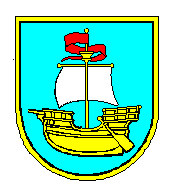 OPĆINA KOSTRENAUpravni odjel za opće, pravne poslove i lokalnu samoupravu Sv. Lucija 38, 51221 Kostrenawww.kostrena.hr / tel 051 209-000 / fax 051 289-400OPĆINA KOSTRENAUpravni odjel za opće, pravne poslove i lokalnu samoupravu Sv. Lucija 38, 51221 Kostrenawww.kostrena.hr / tel 051 209-000 / fax 051 289-400ZAHTJEV ZA PRIVREMENO KORIŠTENJE OGLASNIH PLOČA U VLASNIŠTVU OPĆINE KOSTRENA U SVRHU IZBORNE PROMIDŽBEZAHTJEV ZA PRIVREMENO KORIŠTENJE OGLASNIH PLOČA U VLASNIŠTVU OPĆINE KOSTRENA U SVRHU IZBORNE PROMIDŽBEI. PODNOSITELJ ZAHTJEVAI. PODNOSITELJ ZAHTJEVAIme i prezime / naziv:Ime i prezime / naziv:Prebivalište / sjedište:Prebivalište / sjedište:OIB:OIB:Mobitel / telefon:Mobitel / telefon:E-mail:E-mail:Broj računa (IBAN) i naziv banke:Broj računa (IBAN) i naziv banke:II. PODACI O OGLASNOJ PLOČIII. PODACI O OGLASNOJ PLOČIBroj oglasne ploče:Broj oglasne ploče:Lokacija oglasne ploče i broj k.č.:Lokacija oglasne ploče i broj k.č.:Kratki opis sadržaja promidžbenog materijala:Kratki opis sadržaja promidžbenog materijala:Vrijeme na koje se traži privremeno korištenje:Vrijeme na koje se traži privremeno korištenje:PRILOZI UZ ZAHTJEV:1. Potvrda o uplati garantnog pologa u iznosu od 300,00 kn.*Napomena – naknada za privremeno korištenje oglasne ploče iznosi 100,00 kn po oglasnoj ploči.Podnositelj zahtjeva  _____________________                                  (vlastoručni potpis)M.P.